ВОСПИТАТЕЛЬНАЯ ПРОГРАММА«ЗАКУЛИСЬЕ»загородного оздоровительного центра «Ёлочка»для детей 7 - 18 лет,срок реализации программы - лето 2019 г. Составитель:Петрова Алина Евгеньевна,старший вожатый ЗОЦ «Ёлочка»Прокопьевск, 2019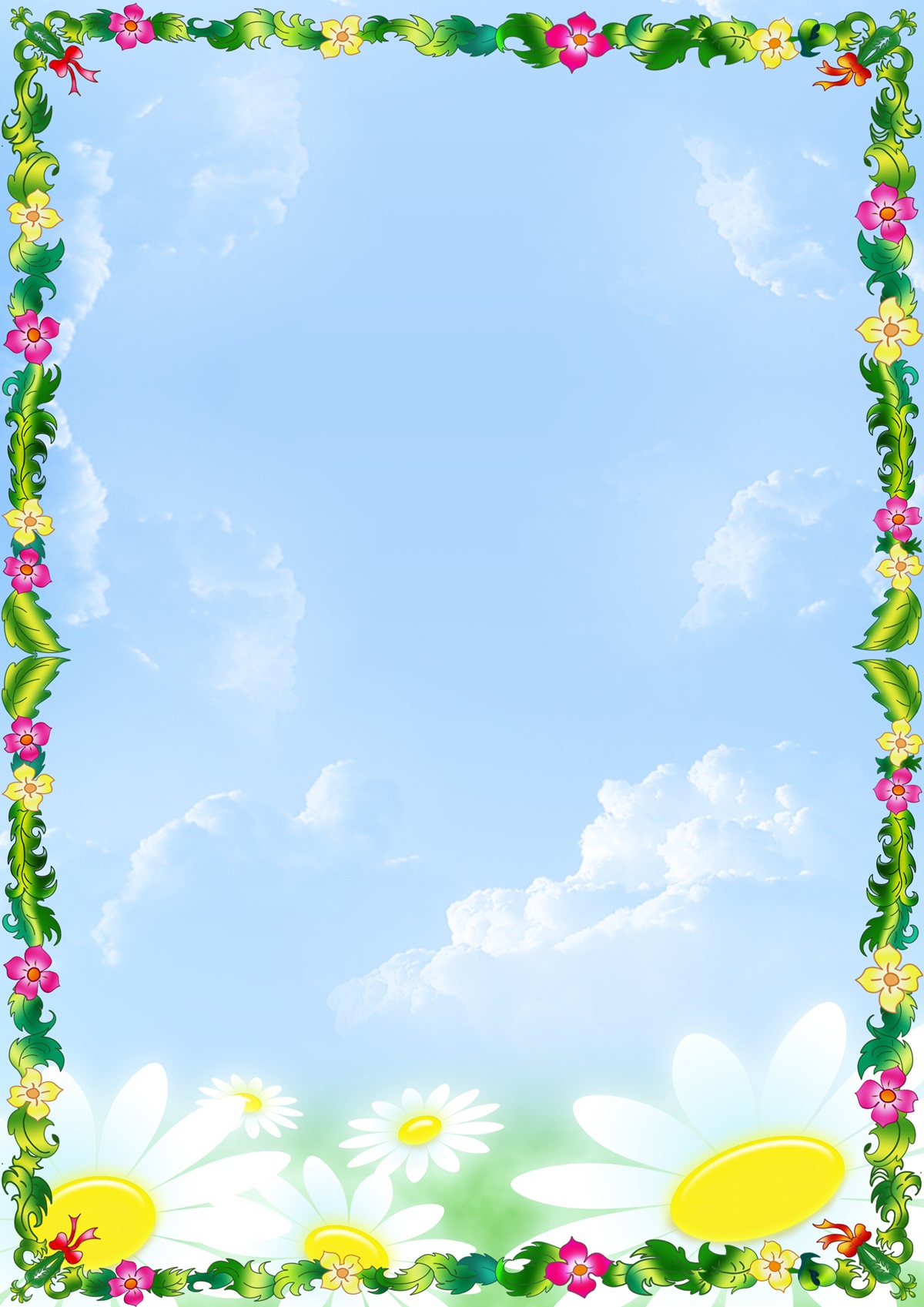 СодержаниеИстория ЗОЦ «Ёлочка»…………………………………………………….3Информационный паспорт воспитательной программы………………...5Пояснительная записка…………………………………………………….8		Цель, задачи программы...…………………………………..11		Функции воспитательной программы……………………...12		Нормативно-правовая база программы…………………….12Механизм реализации программы		Игровое моделирование…………………………………….14		Этапы реализации программы……………………………...15		Формы и методы реализации программы………………….15		Условия реализации программы……………………………16Содержание программы		Направленности программы………………………………..18		План реализации программы …………...………………….20		Критерии эффективности воспитательной программы…..29Список литературы……………………………………………………….35История ЗОЦ «Ёлочка»Официальной датой организации лагеря считается 1962 год. Шефами данного учреждения была Прокопьевская автобаза. Первый начальник – Шатилова Валентина Николаевна. Условия в лагере были поистине спартанские – ребята жили в бревенчатых бараках, воду на лошадях привозили из ближайшей деревни. Но, несмотря на всю бытовую неустроенность лагеря того времени, ребят объединяли общие дела и настоящая дружба. Отдыхало в том лагере одновременно 80-100 человек.В 1984 году лагерь расширили, путем объединения с лагерем «Юность». Число отдыхающих увеличилось до 150 человек. В те годы формировалось                    5 отрядов, сезон составлял 21 день. Педагогический состав формировался из учителей школ города и студентов Прокопьевского техникума физической культуры. Каждое лето, проведенное в «Ёлочке», приносило детям радость общения со сверстниками, новые интересные встречи и незабываемые впечатления.Загородный оздоровительный центр «Ёлочка» является одним из старейших в Кемеровской области, и до сих пор остаётся уникальным детским центром, сочетающим в себе функции оздоровительного и воспитательного учреждения.С 2000 года на территории «Ёлочки» каждое лето проводится спартакиада среди загородных оздоровительных центров города Прокопьевска, в которой принимают участие от 6 до 9 команд загородных центров нашего города и Прокопьевского района.В 2018 году ЗОЦ «Ёлочка» была расширена путём присоединения ЗОЦ «Чайка», таким образом, число отдыхающих было увеличено до 280 человек.Теперь мы пишем новейшую историю «Ёлочки»! В настоящее время в центре создается музей, основной задачей которого является сохранение и передача интереснейших страничек истории «Ёлочки», возрождение старых традиций центра, создание атмосферы сопричастности отдыхающих детей ко всем происходящим событиям. Ведь как верно заметил классик: «Тот, кто не знает прошлого, тот не имеет будущего».Имея за плечами 56-летнюю историю, «Елочка» по праву гордится своими традициями. Это не только мероприятия, которые обязательно проводятся каждую смену, но и обычаи, легенды, поверья. Это, то особое эмоциональное состояние, которое передаётся ребятами и вожатыми от смены к смене. Возрастной состав детей: в центре отдыхают дети 7-16 лет.Количество и численность отрядов: 8 отрядов по 25 человек.Количество и продолжительности смен: 3 смены по 21 дню.Количество отдохнувших детей за лето: 675 человек.С 1962 года и по 2018 год в нашей «Ёлочке» отдохнули и оздоровилисьпочти 25675 человек.Информационный паспорт программыПояснительная запискаЛето - самая теплая и прекрасная пора года. Больше всего лето ждут школьники, ведь для них это особое время – пора отдыха и каникул.Летние каникулы составляют значительную часть свободного времени детей. Этот период как нельзя более благоприятен для развития их творческого потенциала, совершенствования личностных возможностей, приобщения к ценностям культуры, вхождения в систему социальных связей, воплощения собственных планов, удовлетворения индивидуальных интересов в личностно значимых сферах деятельности. Лето - время игр, развлечений, свободы в выборе занятий, снятия накопившегося за год напряжения, восполнения израсходованных сил, восстановления здоровья. Это период свободного общения детей. А в свободном и неформальном общении дети могут узнать много нового и интересного. На протяжении долгих лет, каждый год в России посвящается определенной теме, событию, дате. И так как эта тема напрямую влияет на социальную и общественную жизнь в нашей стране, то к выбору подходят тщательно и вдумчиво. И жизнь в течение года под знаком того или иного события помогает лучше понять, больше узнать про это.Так, 2019 год был объявлен Годом театра - его основные задачи связаны с сохранением и популяризацией лучших отечественных театральных традиций и достижений. Комплексная программа «Закулисье» летней оздоровительной кампании ЗОЦ «Ёлочка» - своеобразная постановка, в которой отдыхающие являются не только актёрами, но и режиссёрами, постановщиками, звукорежиссёрами и многими другими. Участвуя в ней, дети погрузятся в мир театрального закулисья, где они ознакомятся с театром и его историей. Также данная программа направлена на оздоровление отдыхающих, развитие художественного, технического, социального творчества. Полноценному отдыху детей способствуют мероприятия, реализующиеся в рамках данной воспитательной программы загородного оздоровительного центра «Ёлочка». Также восстановлению сил отдыхающих и полноценному отдыху способствует режим дня (Приложение №1), который был разработан в соответствии с гигиеническими требованиями, предъявляемыми к режимам для детей различных возрастных групп, и предусматривает максимальное пребывание их на свежем воздухе. Ежедневно проводятся общие линейки, утренняя гимнастика. Питание детей и подростков организуется при наличии санитарно эпидемиологического заключения о соответствии их санитарным правилам и определения графика приема пищи (питание 5-ти разовое).В течение всей летней кампании спортивные отряды помимо общих и отрядных мероприятий проводят ежедневные тренировки. В загородном оздоровительном центре тренировочные нагрузки у юных спортсменов снижаются, основное внимание направляется на поддержание общей физической подготовленности и создание условий для активного отдыха юных спортсменов.За годы жизни в нашем центре сложились свои законы. Законы необходимы, без соблюдения законов невозможна четкая слаженная работа, без которой нет творчества.«Закон правой руки». Нужно не только уметь высказывать свое мнение, но и внимательно выслушивать других. Поднятая правая рука - знак внимания.«Закон зелени». Красота, здоровье природы – в руках человека. Разрушить проще, чем сделать. Берегите природу, охраняйте ее. «Закон территории». Выход за территорию без воспитателя запрещен, нельзя другим отрядам мешать ни разговорами, не действиями.«Закон вредных привычек». Детство и оздоровление несовместимо с вредными привычками.«Закон равенства». В лагере все равны и имеют равные права и обязанности. Нет хороших и плохих, добрых и злых людей. Каждый человек имеет свой набор разнообразных индивидуальных качеств личности, он такой, какой есть, и имеет право на уважение также как и ты.«Закон ответственности». Ты всегда в ответе за свои поступки, поэтому поступай так, чтобы не стыдиться. Помни, что взрослые тоже несут ответственность за твои жизнь, здоровье и поступки. Со здоровьем мы друзья! Наш центр имеет определенный потенциал, опыт организации детского отдыха. В ЗОЦ «Ёлочка» за многие года работы сложились определённые традиции. Именно благодаря им создаётся особая атмосфера, эмоциональное состояние, которое передаётся ребятами и вожатыми от смены к смене. «Традиция единства». Наш центр «Ёлочка» имеет свой гимн. Но он отличается от других гимнов тем, что под него есть свой особый танец. И каждое вечернее мероприятие начинается именно с гимна и с танца под него. Этот момент объединяет всех отдыхающих и сотрудников в одно целое. Все чувствуют себя одной большой семьёй, в которой все ценят и уважают друг друга, дарят любовь и заботу окружающим. Эта традиция одна из самых ярких и дети, приезжающие из года в год в наш центр, с нетерпением ждут этого момента, когда заиграет гимн, чтобы вновь спеть и стан «Традиция доброго отношения к людям». При встрече с любым человеком, будь то спортсмен, тренер, сотрудник центра, нужно говорить: «Доброе утро!», «Добрый день!» (естественно, в зависимости от времени суток). Принято говорить именно «Добрый…!», а не «Здравствуйте!», потому что это слова затёрто до быстрого «Здрасьте!» и произносится впопыхах. Когда же человек говорит слово «добрый», то он непроизвольно произносит это по – доброму, а потом пожелание добра человеку, оказавшемуся рядом, входит в привычку. А человек, с которым здороваются, отвечает наоборот. То есть если человеку сказали «Добрый день!» в ответ он говорит «День добрый!».«Традиция вечернего огонька». Каждый день вечером отряд собирается на отрядном месте, все садятся в круг, ведь в кругу видно глаза товарищей и чувствуется плечо друга. В центр круга ставится свеча. Свет свечи – не свет электрической лампочки. Живой огонь у человека всегда вызывает чувства, эмоции. На огоньке обсуждают самые важные разговоры об отрядных делах, обсуждают день, но кроме этого ребята раскрывают свои сердца и души, обсуждая различные темы, которые важны и интересны детям. Всё вместе - это «маленькое волшебство», ведь на огоньке создаётся атмосфера задушевного, искреннего общения. А потребность в общении у детей одна из самых главных. Главный смысл этой традиции – обращение к личности ребёнка, осмысление его позиции, его места в коллективе, в оценке своих дел, поступков товарищей и отряда в целом.«Традиция поздравь именинника». День рождения – праздник детства. Многие ребята отмечают свой праздник в детском центре. Для них обязательно устраивается праздник в отряде. Но помимо этого весь день именинника поздравляют все отдыхающие. А самый главный подарок именинника ждёт перед вечерним мероприятием – все вместе и дружно поздравляем его и дарим подарок!«Традиция ленточки счастья». Все мы знаем, что в детских центрах желания сбываются, ведь все, даже суровый охранник на входе, верят в настоящие чудеса. У каждого оздоровительного центра есть такой уголок для волшебства. Например, в ЗОЦ «Ёлочка» - это беседка желаний. Каждую смену в выбранный заранее день вожатые раздают отдыхающим специальные ленточки, которые дети завязывают на этой беседке. Каждый узелок означает желание. И они все сбываются. Если все дела, которые мы совершаем в жизни, будут идти от сердца, тогда мир, в котором мы живем, станет таким, каким мы его любим.В загородном оздоровительном центре главное - не система дел, не мероприятия, а ребенок в деле, его поступки, его отношение к делу, к друзьям по отряду, к взрослым людям. И в дальнейшем, приобретенные в течение лагерной смены творческие  способности, навыки и умения дети эффективно перенесут на учебные предметы в школе, в повседневную жизнь, достигая значительно больших успехов, чем их менее творчески развитые сверстники.Актуальной на сегодня целью воспитания является становление нравственной, гражданственной, толерантной, культурной личности, способной свободно действовать в социальном пространстве прав и обязанностей. Исходя из данной цели воспитания, определены цель и задачи воспитательной программы: Цель: Создание условий для организованного отдыха детей в летний период, посредством  формирования социальной активности, повышение общей физической подготовки, в условиях загородного оздоровительного центра.Задачи:развивать знания о театре и его истории;совершенствовать навыки ведения здорового образа жизни; сохранить и повысить общую физическую подготовленность; совершенствовать знания, умения и навыки  в избранном виде спорта; воспитывать морально-волевые качества: сознательность, выдержку,  самостоятельность, решительность, настойчивость, ответственность; воспитывать чувство патриотизма, гордости за свою Родину; развивать познавательные, творческие способности.Принципы программы В основу программы заложены следующие принципы:принцип актуальности - ориентированность на решение наиболее значимых проблем для развития личности ребенка;принцип целостности - отражение в программе целостной и последовательной системы мер по достижению поставленных целей, взаимосвязь всех организационных, содержательных и процессуальных компонентов;принцип гуманистической направленности – утверждает отношение к ребенку как к высшей ценности;многообразия форм и методов, применяемых как в индивидуальной, так и в коллективной деятельности детей и подростков;принцип уважительного отношения, как к личности взрослого работника, так и к личности ребёнка;соблюдение принципа сотрудничества детей и взрослых создает условия для свободного развития ребенка.Программа рассчитана на разновозрастный коллектив детей в диапазоне от 7 до 16 лет и разработана с учетом возрастных особенностей детей. Данная программа является комплексной и реализуется с 8 июня по 13 августа 2019 года.Основные функции программы•	 Воспитательная – формирование общечеловеческих ценностей в процессе общения со сверстниками, взрослыми, природой, расширение представлений о театре и его истории, формирование понятия театральное искусство.•	 Реабилитационная - снятие напряженности, восполнение эмоционально-психических сил ребенка, недостатка в общении.•	 Образовательная – получение новой информации, непредусмотренной школьной программой, активное её производство в своем жизненном опыте.•	 Культурологическая – возможность заняться любимым делом, познакомиться с новым, попробовать себя в творческом поиске и испытать при этом успех.•	 Развивающая – создание условий для развития личности, ее саморазвития и самореализации.•	 Трудовая – создание условий для реализации практических трудовых навыков через обеспечение трудовыми объектами (уход за закрепленной территорией, дежурство и т.д.).Нормативно-правовая база программыФедеральный закон «Об образовании в Российской Федерации» № 273 от 29.12.2012г.;Федеральный закон № 124 «Об основных гарантиях прав ребёнка в Российской Федерации» от 24 июля 1998г.;Национальный стандарт РФ «Услуги детям в учреждениях отдыха и оздоровления» (01.01.2009 г. от 27 декабря 2007 г. № 565-ст);Типовое положение о детском оздоровительном лагере. Письмо Минздравсоцразвития России «О Типовом положении о детском оздоровительном лагере» от 15.04.2011г.;Методические рекомендации по совершенствованию воспитательной и образовательной работы в детских оздоровительных лагерях, по организации досуга. Письмо Минобрнауки РФ от 14.04.2011г.;Порядок организации и осуществления образовательной деятельности по дополнительным общеобразовательным программам. Приказ Министерства образования и науки Российской Федерации N 1008 от 29 августа 2013 г.;Рекомендации по примерному содержанию образовательных программ, реализуемых в организациях, осуществляющих отдых и оздоровление детей. Письмо Департамента государственной политики в сфере воспитания детей и молодёжи «О направлении методических рекомендаций» от 01.04.2014г.;Требованиями СанПиН 2.4.4.3155-13.Документы муниципального уровня, регламентирующие содержание воспитания и оздоровления:Правила внутреннего распорядка центра пребывания;Правила по технике безопасности, пожарной безопасности;Приказы Управления образования;Приказами директора МБОУ ДО «ДЮСШ № 1» и начальника оздоровительного центра «Елочка»;Должностные инструкции работников;Акт приемки центра.. МЕХАНИЗМ РЕАЛИЗАЦИИ ПРОГРАММЫИгровое моделирование программыНазвание смены - «Закулисье» - выбрано не случайно: оно ассоциируется у детей с увлекательным миром театра, фантазии и приключений, миром любимых сказок и волшебными мечтами, с каникулами, наполненными сюрпризами, забавами, развлечениями, радостью, смехом. Основная идея воспитательной программы «Закулисье» - нравственное познания себя как личности в процессе сюжетно - ролевой игры. Сюжетно-ролевая игра как форма жизнедеятельности даёт большие возможности для формирования позитивной направленности личности ребёнка. В течение всей игры участники и организаторы программы живут согласно уже сложившимся законам и традициям центра и действуют согласно своим ролям.Центр превращается в Закулисье. Участники смены объединяются в творческие студии. У каждой студии есть свои часы, на которых время идёт особым образом. Если студия, принимая участие в каком-либо мероприятии, занимает призовое место, стрелки их часов передвигаются вперёд. 1ое место- на 30 минут вперёд, 2ое место – на 20 минут вперёд, 3е место – на 10 минут вперёд. Также если студия отличилась в течении дня, она получает ещё 5 дополнительных минут. При наличии замечаний в течение дня отряд получает «штраф», их часы начинают иди назад (5-10 минут). Награждение и объявление полученных студией минут проводится вечером перед мероприятием.  В конце смены творческие студии ожидает финальная игра, в которой данные минуты они могут обменять на бонусы и подсказки. По результатам финальной игры и выявится лучшая творческая студия, которую будут ждать призы. Остальные студии будут также награждены призами и объявлены победителями в различных номинациях.Также в течении каждой смены отдыхающие будут находить артефакты. Артефакты - это потерянные вещи разных героев сказок. Найдя артефакт студии необходимо будет выполнить задание, при успешном выполнении они получают дополнительные 30 минут. Если задание было не выполнено, артефакт выставляется на аукцион другим студиям. Каждая творческая студия ежедневно будет выполнять творческие поручения. Для этого специально разработано Чередование Творческих Поручений - ЧТП (приложение №2). Также в течение всей смены ежедневно каждая студия принимает участие в театральном фото-проекте, результаты которого будут объявляться каждую неделю. Все сотрудники центра, а также все особо значимые места Зазеркалье имеют свои особые названия (приложение №3). Названия студий и их девиз придумывают сами дети. Сюжетно-ролевая игра начинается с легенды смены.Легенда сменыНас ждёт увлекательное приключение! Приключение в мир Закулисья. Мало кто знает, что сказочные герои здесь оживают. Мы можем встретить непоседливого Буратино в красно-белом колпачке, Золушку, которая теряет хрустальную туфельку, восточную красавицу Жасмин, Белоснежку и её 7 верных гномов, доброго Деда Мороза и его озорную внучку Снегурочку и многих других. Именно в мире Закулисья они все вместе, только на сцене да в сказках разлучаются.Однажды в Закулисье пробрался Злодей, не понравилась ему дружба сказочных героев и решил он их рассорить. Забрал он незаметно у героев вещи и спрятал в тайных местах Закулисья. Увидели герои, что не хватает у них вещей и рассорились друг с другом. Но кто, как не мы можем им помочь? Мы будем искать вещи, выполнять задания Злодея и обязательно поможем нашим героям вновь поверить в чудо дружбы.Этапы реализации программы•	 Подготовительный этап – анализ опыта работы оздоровительного центра за прошлый год, сбор информации о практике работы других оздоровительных центров, разработка воспитательной программы, нормативно-правовой базы, восстановительные работы на территории центра после зимнего периода, создание и подготовка трудовых объектов, материально-технического обеспечения; подбор кадров, проведение методических объединений педагогов.•	 Организационный этап - формирование отрядов, вводная диагностика, выборы органов детского самоуправления отрядов, создание и оформление отрядного уголка, введение в воспитательную программу «Твори добро».•	 Основной период – реализация воспитательной программы через отрядные дела, организацию мероприятий между отрядами, промежуточную диагностику, административный контроль.•	 Заключительный период – творческий отчет отрядов, выставки творческих работ, заключительный концерт, награждение, прощальные огоньки, итоговая диагностика, анализ результатов программы.Формы и методы реализации программыПрограмма реализуется через коллективные творческие дела, физкультурно-оздоровительные мероприятия, трудовую деятельность, игровую деятельность, способную пробудить детскую любознательность, вовлечь в активное освоение окружающего мира. Все мероприятия, реализуемые в рамках программы, направлены на обеспечение необходимых условий для личностного развития детей, воспитания патриотизма, укрепления здоровья, творческой самореализации, формирования общей культуры, организации содержательного досуга, восстановления эмоциональной сферы и развития коммуникативных качеств с учетом индивидуальных особенностей детей. Индивидуальные и коллективные формы работы в оздоровительном центре осуществляются с использованием:•	 традиционных методов (беседы, праздники, экскурсии, трудовые и творческие десанты); •	 методов интерактивного взаимодействия (ролевые игры, дискуссии, в которых дети не просто «проходят» что-то, а проживают те или иные конкретные ситуации);•	 методов исследования детского коллектива (анкетирование, диагностика);•	 метода организации детского коллектива – создание органов детского самоуправления.Условия реализации программыКадровое обеспечение программыПедагогический состав центра составляет 35 человека – это сотрудники детско-юношеских спортивных школ города Прокопьевска (директор, методисты, тренеры-преподаватели, спортсмены-инструкторы) -  70%; педагоги общеобразовательных учреждений – 20%; студенты ВУЗов, техникумов – 10%.В реализации программы участвуют:1.	Начальник загородного оздоровительного центра.2.	Старшие воспитатели.3.	Старший вожатый.4.	Инструктор по физическому воспитанию.5.	Воспитатели.6.	Вожатые.7.	Медицинские работники.Методическое обеспечение программыплан воспитательной работы центра, планы воспитательной работы отряда, тетради индивидуальной коррекционной работы с детьми;методические материалы;должностные инструкции участников воспитательного процесса;диагностический инструментарий.Материально-техническое обеспечение программыволейбольные, баскетбольные площадки;футбольные поля;комната отдыха;игровая комната;помещение для кружковой работы;материалы для оформления и творчества детей;канцелярские принадлежности;аудиоматериалы и видеотехника;спортивный инвентарь;призы и награды для стимулирования.Участие в воспитательной программе «Закулисье» благотворно скажется на физическом, духовном, интеллектуальном и творческом развитии детей, формировании культуры межличностных отношений.По окончании смены ожидается:развитие интереса к театральной деятельности среди отдыхающих;- совершенствование навыков ведения здорового образа жизни; - сохранение и повышение общей физической подготовленности;- совершенствование знаний, умений и навыков  в избранном виде спорта;- воспитание морально-волевых качеств: сознательности, выдержки,  самостоятельности, решительности, настойчивости, ответственности;- воспитание чувства патриотизма, гордости за свою Родину;- развитие познавательных, творческих  способностей;- формирование культуры межличностных отношений,  навыков работы в коллективе.СОДЕРЖАНИЕ ПРОГРАММЫВоспитательная программа загородного оздоровительного центра «Ёлочка» направлена на всестороннее развитие детей и является комплексной – охватывает три направленности - социально -педагогическую (гражданско-патриотическое и экологическое воспитание), физкультурно-спортивную, художественную.Направленности программыСоциально-педагогическая направленностьЯвляется приоритетной и направлена на формирование гармоничной личности. Представлена системой воспитательских мероприятий, которые носят многоплановый характер и способствуют:накоплению и углублению знаний о театре и истории театра;развитию духовно-нравственных качеств;формированию этики взаимоотношений.Данное направление включает в себя работу по формированию активной гражданской позиции, бережного отношения к окружающей среде, сплочению детского коллектива, развитию навыков продуктивного взаимодействия взрослых и детей в процессе совместной деятельности через: торжественные линейки;тематические беседы;краеведческие конкурсы;беседы;конкурсы;операции;викторины, интеллектуальные игры;конкурсы поделок из природного материала;познавательные программы;отрядные огоньки;оформление отрядных уголков;ежедневное выполнение ЧТП.Физкультурно-спортивная направленностьПредполагает создание условий и проведение комплекса мероприятий, направленных на охрану и укрепление здоровья ребенка, восстановление, расширение адаптационных возможностей организма, повышение его устойчивости к воздействию разнообразных агрессивных факторов. Физкультурно-спортивная деятельность включает в себя:утреннюю гимнастику на свежем воздухе;соблюдение режима дня;тренировочные занятия по избранным видам спорта;лечебную физкультуру (закаливание, дыхательная гимнастика, общеукрепляющие упражнения, дозированный бег и др.);часы здоровья;спортивные, спортивно-развлекательные  игры;турниры, соревнования, эстафеты.Разнообразие форм физкультурно-спортивной деятельности дает возможность максимально активизировать интерес ребенка к собственному здоровью, научить простым и эффективным способам его сохранения и укрепления.Художественная направленностьВключает в себя совместную деятельность детей и взрослых с целью развития и реализации творческого потенциала, проявления своих талантов и способностей. Реализуется через:творческие конкурсы;творческие программы;фестивали, праздники;праздники;часы затей;дискотеки.План реализации программына I сезон (10 июня – 30 июня 2018 года)План реализации программына II сезон (1 июля – 21 июля 2019 года)План реализации программына III сезон (24 июля – 13 августа 2019 года) Критерии эффективности воспитательной программыС целью определения эффективности воспитательной программы устанавливается следующая система критериев (Приложение 5): - развитие творческих способностей (результаты конкурсов, фестивалей, анкетирование);- нравственное развитие (наблюдение, анкетирование, тестирование);- спортивные достижения (результаты соревнований, диагностика физических качеств, наблюдение);- удовлетворенность отдыхом (наблюдение, анкетирование, беседы). Приложение 1Режим дня8.30. Солнышко встаёт - спать ребятам не даёт.8.50 - 9.00. Чтобы быть весь день в порядке, надо сделать нам зарядку.9.20 – 10.00 Каша, чай, кусочек сыра - вкусно, сытно и красиво.10.00 – 11.00 Надо в порядок все привести, в корпусах убрать и пол подмести. Вожатым помочь, потрудиться успеть.11.10 – 12.30 Лишь заслышав звон игры, не откладывай – беги. Можно прыгать и играть и на солнце загорать.12.30 - 13.30  Этот часок себе посвяти, ведь у тебя целый день впереди.13.30 – 14.30 Нас столовая зовет.  Суп отличный и компот.14.30 - 16.00  К нам приходит тишина. Отдыхает детвора16.30 - 17.00  Вот уже в который раз, повара встречают нас.17.00 -19.00 Кто-то любит танцевать, кто-то петь и рисовать, Только бездельники в час этот маются,  а все ребята спортом занимаются.19.00 – 20.00 Ужина время настало и вот - отряд за отрядом к столовой идет.20.30 -22.45 Вечер настал, все на мероприятие спешат, конкурс  посмотреть, а потом потанцевать.22.00 Вновь столовая зовет, выпил йогурт и вперед.23.00 За день мы все устали очень, так скажем друг другу,  спокойной ночи.(старшие ребята)Приложение 2. Чередование Творческих поручений (возможны изменения в зависимости от смены, кол-во отрядов и возрастных особенностей)Приложение 3Гимн центраВновь пришло лето, Солнцем согрето. Едем мы в лагерь, Знаем, что все будет отлично.Ёлочка наша с годами все крашеИ в пятьдесят лет ее портрет выкую даже.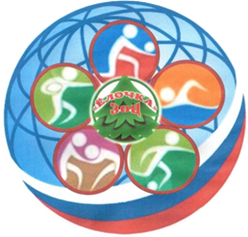 ПРИПЕВ: Как ветра дуновение Наш мир одно весельеВсюду смех слегка слышен		Солнце скачет по крышам.Знаем мы, что такое летоНаш лагерь «Ёлочка»Ёлочка, поем тебе:«Вака, вака, э-э»Приезжай, веселись вместе с намиТебе понравится…Каждый день праздник,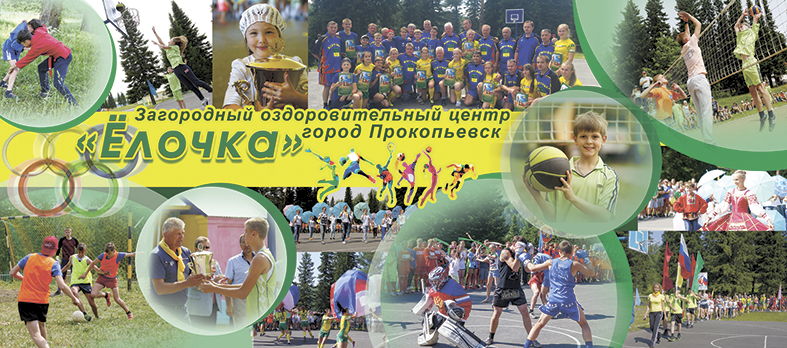 Ветер проказникВместе с тобой танцуетПростой, но радостный танецНе огорчайся, Всегда улыбайсяЦени каждый мигС друзьями живи и развлекайся.ПРИПЕВ ТОТ ЖЕПриложение 4Диагностика в оздоровительном центреПознав те или иные стороны личности ребёнка, воспитатель может спрогнозировать его дальнейшее развитие, установить, какие интересы, мотивы, ценностные отношения, способности, нравственные качества следует стимулировать, а какие – устранить.Как изучать детей в условиях детского оздоровительного центра?  В связи со спецификой детского учреждения (отдаленность от дома, отсутствие рядом близких людей и друзей, незнакомая обстановка и др.) рассмотрим некоторые направления в изучении ребенка, которые помогут воспитателю:1. Первичная диагностика (источником информации служат родители или лица, их заменяющие) проводится воспитателем на подготовительном этапе. Анкету с открытой формой вопросов заполняют родители на первой встрече с целью заочного знакомства воспитателя с детьми.2. Медицинская информация. Сведения о состоянии здоровья можно получить из медицинских документов, представляемых родителями.3. Первичное анкетирование детей (проводится в день заезда). Анкета может содержать следующие вопросы:фамилия, имя ребенка; возраст (число, месяц, год рождения);ожидания от центра;любимые виды деятельности (чтение, рисование, музыка, пение, спорт, лепка и т.д.);который раз в центре; о чем мечтает и т.д.4. Наблюдение за поведением детей. Понимая, что ребенок в центре находится вдали от дома, необходимо постоянно наблюдать: за его поведением, сменой настроения, наличием или отсутствием аппетита, отношениями с ребятами в коллективе, состоянием здоровья. Любые замеченные изменения должны быть поводом для действий воспитателя.5. Изучение развития ребенка. Для детей младшего возраста возможно использование методов сказки, игр, незаконченных предложений, цветопись. Описание ребенком происходящих событий, ролей, которые он приписывает своим героям, предметы,которые он изображает, дают возможность судить о его ценностях, развитии мышления, воображении, речи. Рисунки на темы «Я», «Я и мои друзья», «Что я больше всего люблю», «Моя семья» и другие, иллюстрации к сказкам могут рассказать воспитателям о самочувствии ребенка, степени развития его самосознания. Тест «несуществующее животное» позволяет получить информацию об эмоциональном состоянии ребенка». В подростковом возрасте важное значение имеют методы анкетирования, тесты, дискуссии, помогающие открыть себя, познать свой характер, свои возможности, особенности психических процессов. С целью выяснения мотивов деятельности, интересов, самооценки подростков хорошо использовать методику незаконченного предложения, где включать вопросы типа:Если бы я был руководителем отряда, то…;Чтобы в центре было интересно, нужно …;Если бы я был …, то …6. Изучение настроения ребенка после проведенного дня. Во время работы в оздоровительном центре с помощью цветописи (выражение собственного настроения с помощью цвета) можно получить наглядную картину эмоционального состояния всех детей в отряде и динамику этого состояния.Предложите детям создать экран настроения, используя известный тест Макса Люшера:красный – восторженное настроение;оранжевый – радостное; желтый – спокойное; зеленый – уравновешенное;синий – грустное;фиолетовый – тревожное;черный – унылое.Цветопись – это материал к размышлению, осмыслению. Очень важно учесть, что долгое пребывание ребенка в красном цвете свидетельствует о поре возбудимости и может привести к эмоциональному срыву, который закончится слезами, расстройством и может спровоцировать конфликт.Появление сине-фиолетово-черных оттенков на экране свидетельствует о наличии проблем в работе воспитателя и требует с его стороны срочной помощи детям, выбирающим эти «цвета».Список литературы и Интернет-ресурсы: Л. Г. Нещерет «Летний отдых» Н. Новгород ,2010г.Н. В. Боровик «Педагогика лета» Минск ,2009г. Т. М. Кумицкая «Мастер-класс для заместителей директора по воспитательной работе» М,2006г.Ю.Д.Беляков, О.А.Винокурова «Практические организационные материалы в помощь отрядному вожатому» - Волгоград: Учитель, 2010г.Е.Н. Арсенина «Возьми с собою в лагерь…». - Волгоград: Учитель, 2011г.Анисимов В.В. Основы общей педагогики.-М.,2010г.Гуманистические воспитательные системы вчера и сегодня. Составитель   Е.И. Соколова. – М.,2014г.Белов В.Н. Продуктивность деятельности детей в летнем оздоровительном лагере как условие их самореализации: Дисс. … канд.пед.наук. /Мордовский гос. пед. ин-т им.М.Е.Евсевьева. Арзамас, 2010г.База педагогических данных кафедры педагогики МГОУ «Ресурс образования» www.ro.mgou.ru/ Министерство образования и науки РФ  www.mon.gov.ru/	Российское образование. Федеральный портал  http://www.edu.ru/Российский общеобразовательный портал  http://www.school.edu.ru/Педагогическая библиотека -www.pedlib.ruПсихолого-педагогическая библиотека - www. Koob.ruПедагогическая библиотека -www.metodkabinet.euСо спортом дружить - здоровым быть!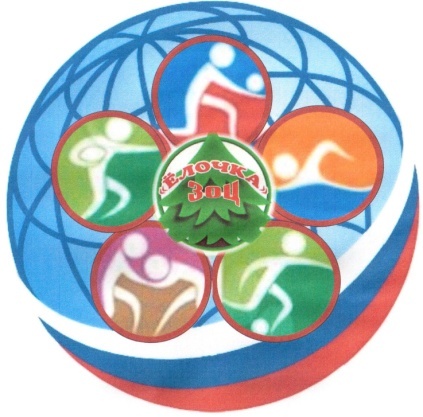 Утверждаю:Начальник ЗОЦ «Ёлочка»_____________ Н.И. ГолощаповаПриказ № __ от _________ 2019г.1Полное название программыКомплексная программа «Закулисье»  загородного оздоровительного центра «Ёлочка»2Законодательная база программыКонвенция ООН «О правах ребёнка»;Национальный стандарт РФ «Услуги детям в учреждениях отдыха и оздоровления» (01.01.2009 г. от 27 декабря 2007 г. № 565-ст);Конституция  Российской Федерации;Закон «Об основных гарантиях прав ребёнка в Российской Федерации»;Закон Российской Федерации                               «Об образовании в РФ»;Национальная доктрина образования в Российской Федерации;Закон Кемеровской области                                     «Об образовании»;Программа развития;Устав учреждения3.Сроки и этапы реализации программыСроки реализации программы: июнь - август 2019 года4.Цель программыПовышение общей физической подготовки, создание условий для активного, полноценного отдыха детей, развития творческих способностей в условиях загородного оздоровительного центра.5.Направление деятельностиСоциально-педагогическое направление;физкультурно-спортивное направление;художественно-эстетическое направление;гражданско-патриотическое направление;экологическое направление6.Краткое содержание программыПрограмма содержит: пакет нормативно-правовых документов; план мероприятий, реализующих программу; ожидаемые результаты и условия реализации; приложения7.Разработчик программыПетрова Алина Евгеньевна8.Муниципальное образовательное учреждение, представившее программуМуниципальное бюджетное физкультурно-спортивное учреждение «Спортивная школа № 1»9.Адрес, телефон653039, г. Прокопьевск, ул. Институтская, 218 (3846) 62-50-5410.Место реализацииЗагородный оздоровительный центр «Ёлочка»11.Количество, возраст детей (на смене)Всего воспитанников - от 7 до 18 лет:1 смена – 230 воспитанников;2 смена – 245 воспитанника;3 смена – 200 воспитанников12.Сроки проведения, количество сменИюнь-август - 3 смены 13.Организация контроля реализации программы Контроль реализации программы осуществляет администрация центра.Отчёты о выполнении программы будут представляться  общественности, освещаться в средствах массовой информации и размещаться на сайте учреждения13.Ожидаемые результаты.Формирование в ходе деятельности более ответственной, адаптированной, толерантной личности.Увеличение количества детей и подростков, вовлеченных в волонтерские отряды и проведение альтернативных мероприятий. Общее оздоровление воспитанников, укрепление их здоровья.Укрепление физических и психологических сил детей и подростков, развитие лидерских и организаторских качеств, приобретение новых знаний, развитие творческих способностей, детской самостоятельности и самодеятельности.Получение участниками смены умений и навыков индивидуальной и коллективной творческой и трудовой деятельности, социальной активности.Улучшение психологического микроклимата в едином образовательном пространстве учреждения, укрепление здоровья школьников.Совершенствование навыков ведения здорового образа жизни, сохранение и повышение общей физической подготовленности, совершенствование знаний, умений и навыков  в избранном виде спорта14.Финансовое обеспечение программы- Муниципальный бюджет;- областной бюджетДатаНаименование мероприятияОтветственный8 июняДень знакомствУтро. Заезд детей, расселение. Операция «Уют»День. Игра на знакомство в отряде. Организационные отрядные моменты.Вечер. Игра на местности «Здравствуй, Ёлочка!»Старший воспитатель, воспитатели.Старшая вожатая, воспитатели, вожатые.Ст. вожатая, вожатые.9 июняДень открытийУтро. Обустройство и украшение отрядного места «Портрет отряда»День. Игра на местности «Миксер знакомств».Вечер. Торжественное открытие первой лагерной смены «Закулисье»Воспитатели, вожатые.Старшая вожатая, вожатые.Старшая вожатая, воспитатели, вожатые.10 июняДень дружбыУтро. Спортивно-развлекательная игра «РВС»День. Отрядная работа/тренировочный процесс. Конкурс на лучший отрядный уголок «Портрет отряда».Вечер. Игра на местности «Тропа доверия»Старшая вожатая, воспитатели, вожатые.Старшая вожатая, вожатые.Старшая вожатая, воспитатели, вожатые.11 июняДень силыУтро. Мастер-класс от ФМБУ МЧСДень. Отрядная работа/тренировочный процесс.Вечер. Интеллектуальная игра «Умники и умницы»Спорт. инструктор, воспитатели, вожатые.Старшая вожатая, воспитатели, вожатыеСтаршая вожатая, воспитатели, вожатые.12 июняДень РоссииУтро. Торжественная линейка, посвящённая Дню России.День. Викторина «О России»Вечер. Праздничный концерт «Мы дети твои, Россия»Спорт.инструктор, старшая вожатая, вожатые.Старшая вожатая, вожатые.Старшая вожатая, воспитатели, вожатые.13 июняДень любвиУтро. Соревнования по бадминтону «Золотой воланчик»День. Конкурс рисунков на асфальте «Я нарисую мир»Вечер. Конкурсная программа «Сладкая парочка»Спорт.инструкторВожатыеСтаршая вожатая, вожатые.14 июняДень театраУтро. Спортивные соревнования по футболуДень. Сюжетно-имитационная игра «Театр»Вечер. Игра на местности «FotoZona»Спорт.инструкторСтаршая вожатая, вожатыеСтаршая вожатая, вожатые15 июняДень талантовУтро. Спортивная игра «Прогрессия»День. Отрядная работа/тренировочный процесс.Вечер. Концертная программа «Шоу талантов» Спорт.инструктор, старшая вожатая, вожатые.Спорт.инструктор, Старшая вожатая, вожатыеСтаршая вожатая, вожатые16 июняДень музыкиУтро. Спортивные соревнования по дартсу «Попади в цель»День. Отрядная работа/тренировочный процесс.Вечер. Игровая программа «Музыкальный ринг»Спорт.инструкторСтаршая вожатая, спорт.инструктор, вожатыеСтаршая вожатая, вожатые17 июняДень медицинского работникаУтро. Концертная программа, посвященная Дню Медицинского работника.День. Конкурс листовок и рекламных проектов.Вечер. Танцевальный конкурс «Театральная постановка»/Подведение итогов фото-проектовСтаршая вожатая, вожатыеСтаршая вожатая, воспитатели, вожатыеСтаршая вожатая, вожатые18 июняДень творчестваУтро. Туристическая полоса препятствий «Смелей вперёд»День. Конкурс афиш Вечер. Игра на местности «Театральные подмостки»Спорт.инструкторСтаршая вожатая, вожатыеСтаршая вожатая, вожатые19 июняДень мужестваУтро. Эстафета «Рыцарские состязания»День. Конкурсная программа «Мистер Ёлочка» I этапВечер. Конкурсная программа «Мистер Ёлочка» II этапСпорт.инструктор, старшая вожатая, вожатые.Спорт.инструктор, старшая вожатая, вожатые.Старшая вожатая, вожатые20 июняДень искусстваУтро. Игра на местности «Зов джунглей»День. Отрядная работа/тренировочный процесс.Вечер. Конкурсная программа «100 к 1»Спорт.инструктор, старшая вожатая, вожатые.Старший воспитатель, старшая вожатая, вожатые.Старшая вожатая21 июняДень красотыУтро. Соревнования по шахматам «В стране королевы Шахмат»День. Спортивно-развлекательная игра «Ярмарка»Вечер. Конкурсная программа «Мисс Ёлочка»Спорт.инструкторСпорт.инструктор, старшая вожатая, вожатые.Старшая вожатая, вожатые22 июняДень памятиУтро. Военно-спортивная игра «Зарница»День. Смотр песни и строяВечер. Вечер памяти. Акция «Свеча памяти»Спорт.инструкторСтаршая вожатаяСтаршая вожатая, воспитатели, вожатые23 июняДень спортаУтро. Спортивная игра «Зов джунглей»День. Конкурс рисунков на асфальте«Спорт, спорт, спорт!»Вечер. Конкурсная программа «Золотая маска»Спорт.инструктор, старшая вожатая, вожатые.Вожатые.Старшая вожатая, вожатые24 июняДень сказокУтро. Соревнования по тек-регби «Попробуй догони!»День. Игра на местности «Фотоохота»Вечер. Конкурсная программа «Сказки на новый лад»/ Подведение итогов фото-проекта Спорт.инструкторСтаршая вожатаяСтаршая вожатая, вожатые25 июняДень добраУтро. Игра на местности «7 ключей»День. Отрядная работа/тренировочный процесс.Вечер. Концерт вожатых «Театральный капустник»Спорт.инструкторВоспитатели, вожатые.Старшая вожатая, вожатые26 июняДень художникаУтро. Спортивная игра «Цветная пятка»День. Аукцион «Картина мира» Вечер. Конкурс видеороликов «Ника»Старшая вожатая, воспитатели, вожатые.Старшая вожатая, воспитатели, вожатые.27 июняДень прощанийУтро. Бизнес-день I этап/Итоговая квест-игра «Театральный рогейн»День. Бизнес-день II этап. АукционВечер. Торжественное закрытие первой лагерной смены. Прощальный костёрСпорт.инструктор, старшая вожатая, воспитатели, вожатые.Спорт.инструктор, старшая вожатая, воспитатели, вожатые.28 июняДень желанийУтро. Операция «Нас здесь не было». Отъезд домой.Старший воспитатель, воспитатели, вожатые.ДатаНаименование мероприятияОтветственный1 июляДень знакомствУтро. Заезд детей, расселение. Операция «Уют»День. Игра на знакомство в отряде. Организационные отрядные моменты.Вечер. Игра на местности «Здравствуй, Ёлочка!»Старший воспитатель, воспитатели.Старшая вожатая, воспитатели, вожатые.Ст. вожатая, вожатые.2 июляДень открытийУтро. Обустройство и украшение отрядного места «Портрет отряда»День. Игра на местности «Весёлыми тропинками лета»Вечер. Торжественное открытие второй лагерной смены «Закулисье»Воспитатели, вожатые.Старшая вожатая, вожатые.Старшая вожатая, воспитатели, вожатые.3 июляДень отрядаУтро. Конкурс на лучший отрядный уголок День. Отрядная работа (игры на взаимодействие и сплочение)/тренировочный процесс.Вечер. Постанционная игра «Мы-команда»Старшая вожатая, воспитатели, вожатые.Воспитателия, вожатые.Старшая вожатая, воспитатели, вожатые.4 июляДень любвиУтро. Лёгкоатлетическая эстафетаДень. Конкурс отрядных беседок «Наше любимое место»Вечер. Конкурсная программа «Сладкая парочка»Спорт. инструктор, воспитатели, вожатые.Старшая вожатаяСтаршая вожатая, воспитатели, вожатые.5 июляДень семьиУтро. Спортивно-развлекательная программа «Армрестлинг – шоу»День. Конкурс рисунков «Мой отряд – моя семья»Вечер. Шоу-программа «100 к 1»Спорт.инструктор, старшая вожатая, вожатые.Старшая вожатая, вожатые.Старшая вожатая, воспитатели, вожатые.6 июляДень водыУтро. Спортивная игра «Водобол»День. Постанционная игра «Станция безопасности» (ПДД)Вечер. Игровая программа «Иван да Марья»Спорт.инструкторВожатыеСтаршая вожатая, вожатые.7 июляДень водыУтро. Спортивные соревнования «Водная эстафета»День. Праздничная программа «Иван Купала – обливай кого попало»Вечер. Концертная программа «Во власти стихий»/ Подведение итогов фото-проектаСпорт.инструкторСтаршая вожатая, вожатыеСтаршая вожатая, вожатые8 июляДень песенУтро. Спортивная игра «Прогрессия»День. Конкурсная программа «Угадай мелодию»Вечер. Шоу-программа «Битва хоров»Спорт.инструктор, старшая вожатая, вожатые.Спорт.инструкторСтаршая вожатая, вожатые9 июляДень театраУтро. Спортивные соревнования по дартсу «Попади в цель»День. Конкурсная программа «Афиша»Вечер. Постанционная игра «Театральные подмостки»Спорт.инструкторСтаршая вожатая, спорт.инструктор, вожатыеСтаршая вожатая, вожатые10 июляДень сказокУтро. Спортивная игра «Молодецкие забавы»День. Игра на местности «Сказочная эстафета»Вечер. Концертная программа «Старые сказки о главном»Спорт.инструкторВоспитатели, вожатыеСтаршая вожатая, вожатые11 июляДень спортаУтро. Летняя Спартакида среди загородных оздоровительных центров города Прокопьевск и Прокопьевского районаВечер. Танцевально-музыкальная программа «О спорт, ты мир!»Спорт.инструкторСтаршая вожатая, вожатые12 июляДень творчестваУтро. Игровая программа «Утро индейца»День. Игра на местности «Цветная пятка» Вечер. Фестиваль «Золотая маска»Спорт.инструктор, старшая вожатая, вожатые.Спорт.инструктор, старшая вожатая, вожатые.Старшая вожатая, вожатые13 июляДень экологииУтро. Экологическая игра «Матушка Природа»День. Конкурс поделок из подручного материала «Сохрани окружающую среду!»Вечер. Концертная программа «Открой глаза и ты увидишь мир»Спорт.инструктор, старшая вожатая, вожатые.Старший воспитатель, старшая вожатая, вожатые.Старшая вожатая14 июляДень красотыУтро. Конкурс рисунков «Праздник необычных цветов»День. Конкурсная программа «Мисс Ёлочка» I этапВечер. Конкурсная программа «Мисс Ёлочка» II этапСпорт.инструкторСпорт.инструктор, старшая вожатая, вожатые.Старшая вожатая, вожатые15 июляДень рекордовУтро. Спортивная игра «Муравейник»День. Интеллектуальный конкурс «Брейн-ринг»Вечер. Развлекательная программа «Рекорды Гиннеса»/ Подведение итогов фото-проектаСпорт.инструкторСтаршая вожатаяСтаршая вожатая, воспитатели, вожатые16 июляДень танцевУтро. Туристическия полоса препятствий «Вперёд»День. Танцевальный конкурс «Стартин»Вечер. Конкурс массового танца «Большой танец»Спорт.инструктор, старшая вожатая, вожатые.Спорт.инструктор, старшая вожатая, вожатые.Старшая вожатая, вожатые17 июляДень спортаУтро. Мастер-класс от ФБМУ МЧСДень. Конкурсная программа «Мистер Ёлочка» I этапВечер. Конкурсная программа «Мистер Ёлочка» II этапСпорт.инструкторСтаршая вожатая, диджей, вожатые.18 июляДень киноУтро. Соревнования по стритболу «Почувствуй мгновение»День. Игра на местности «Фильм, фильм, фильм»Вечер. Конкурсная программа видеороликов НикаСпорт.инструкторСтаршая вожатаяСтаршая вожатая, вожатые19 июляДень добраУтро. Комический футбол «Сотрудники против детей»День. Игра на местности «Найди клад»Вечер. Конкурс вожатых / Подведение итогов фото-проектаСпорт.инструктор, старшая вожатая, воспитатели, вожатые.Старшая вожатая, вожатые20 июляДень прощанийУтро. День добрых дел (I этап), Итоговый квест «Театральный рогейн»День. День добрых дел (II этап)АукционВечер. Торжественное закрытие второй лагерной смены. Прощальный костёрСпорт.инструктор, старшая вожатая, воспитатели, вожатые.Спорт.инструктор, старшая вожатая, воспитатели, вожатые.21 июляДень желанийУтро. Операция «Нас здесь не было». Отъезд домойСтарший воспитатель, спорт.инструктор, старшая вожатая, воспитатели, вожатые.ДатаНаименование мероприятияОтветственный24 июляДень знакомствУтро. Заезд детей, расселение. Операция «Уют»День. Игра на знакомство в отряде. Организационные отрядные моменты.Вечер. Игра на местности «Здравствуй Ёлочка»Старший воспитатель, воспитатели.Старшая вожатая, воспитатели, вожатые.Ст. вожатая, вожатые.25 июляДень открытийУтро. Обустройство и украшение отрядного места «Портрет отряда»День. Игра на местности «Весёлыми тропинками лета»Вечер. Торжественное открытие третьей лагерной смены «Закулисье»Воспитатели, вожатые.Старшая вожатая, вожатые.Старшая вожатая, воспитатели, вожатые.26 июляДень отрядаУтро. Конкурс на лучший отрядный уголок День. Беседа с представителями волонтёрского отряда «New millennium» г. ПрокопьевскВечер. Постанционная игра «Мы-команда!»Старшая вожатая, воспитатели, вожатые.Старшая вожатая, вожатые.Старшая вожатая, воспитатели, вожатые.27 июляДень театраУтро. Лёгкоатлетическая эстафетаДень. Конкурс отрядных беседок «Наше любимое место»Вечер. Конкурсная программа «Театральные подмостки»Спорт. инструктор, воспитатели, вожатые.Старшая вожатаяСтаршая вожатая, воспитатели, вожатые.28 июляДень любвиУтро. Спортивная игра «Водобол»День. Викторина «Что вы знаете о любви?»Вечер. Конкурсная программа «Идеальная пара»Спорт.инструктор, старшая вожатая, вожатые.Старшая вожатая, вожатые.Старшая вожатая, воспитатели, вожатые.29 июляДень летаУтро. Спортивные соревнования по настольному теннису «Золотая ракетка»День. Фотокросс «Наше лето»Вечер. Игра на местности «Золотая маска»/ Подведение итогов фото-проектаСпорт.инструкторВожатыеСтаршая вожатая, вожатые.30 июляДень дружбыУтро. Спортивно-развлекательная программа «Армрестлинг – шоу»День. Игра на местности «Дорогою дружбы»Вечер. Концертная программа «Евровидение» Спорт.инструкторСтаршая вожатая, вожатыеСтаршая вожатая, вожатые31 июляДень наблюденийУтро. Спортивная игра «Зоркий глаз»День. Игра на местности «Фотоохота»Вечер. Шоу-программа «Интуиция»Спорт.инструктор, старшая вожатая, вожатые.Спорт.инструкторСтаршая вожатая, вожатые1 августаДень музыкиУтро. Спортивная игра «Зов джунглей»День. Музыкальная игра «Абракадабра»Вечер. Конкурсная программа                          «Битва хоров»Спорт.инструкторСтаршая вожатая, спорт.инструктор, вожатыеСтаршая вожатая, вожатые2 августаДень рыцарейУтро. Мастер-класс от МБФУ МЧСДень. Конкурсная программа                      «Мистер Ёлочка» I этапВечер. Конкурсная программа                      «Мистер Ёлочка» II этапСпорт.инструкторВоспитатели, вожатыеСтаршая вожатая, вожатые3 августаДень путешествийУтро. Туристическая полоса препятствий «Тайга зовёт»День. Спортивно-развлекательное мероприятие «Ярмарка»Вечер. Концертная программа                        «Вокруг света»Спорт.инструкторСтаршая вожатая, вожатыеСтаршая вожатая, вожатые4 августаДень сказкиУтро. Игра на местности                             «Сказочная эстафета»День. Конкурс театральных афишВечер. Танцевальный конкурс «Сказочные создания»Спорт.инструктор, старшая вожатая, вожатые.Спорт.инструктор, старшая вожатая, вожатые.Старшая вожатая, вожатые5 августаДень светофораУтро. Спортивная игра «Регулировщик»День. Игра по станциям «Жёлтый, зелёный, красный»Вечер. Конкурс агитбригад                                        «Со светофором мы друзья!»/ Подведение итогов фото-проектаСпорт.инструктор, старшая вожатая, вожатые.Старший воспитатель, старшая вожатая, вожатые.Старшая вожатая6 августаДень девочекУтро. Конкурс рисунков                           «Праздник необычных цветов»День. Конкурсная программа                              «Мисс Ёлочка» I этапВечер. Конкурсная программа                          «Мисс Ёлочка» II этапСпорт.инструкторСпорт.инструктор, старшая вожатая, вожатые.Старшая вожатая, вожатые7 августаДень загадокУтро. Спортивная игра «Муравейник»День. Интеллектуальный конкурс                     «100 к 1»Вечер. Развлекательная программа                 «А вам слабо?»»Спорт.инструкторСтаршая вожатаяСтаршая вожатая, воспитатели, вожатые8 августаДень творчестваУтро. Игра на местности «FotoZona»День. Квест «Азимут»Вечер. Развлекательная шоу-программа «Музыкальный ринг»Спорт.инструктор, старшая вожатая, вожатые.Спорт.инструктор, старшая вожатая, вожатые.Старшая вожатая, вожатые9 августаДень наоборотУтро. Комический футбол                      «Сотрудники против детей»День. Операция «Попробуй наоборот!»Вечер. Конкурсная программа                          «Вечер пародий»Спорт.инструкторСтаршая вожатая, диджей, вожатые.Старшая вожатая, диджей, вожатые.10 августаДень спортаУтро. Открытие Малых Олимпийских игр. Соревнование по различным видам спорта.День. Соревнования по различным видам спортаВечер. Закрытие Малых Олимпийских игр.Спорт.инструкторСтаршая вожатаяСтаршая вожатая, вожатые11 августаДень добраУтро. Весёлые старты «Дети против сотрудников»День. Конкурс видеоклипов                                       «О самом важном»Вечер. Конкурс видеороликов «Ника»/ Подведение итогов фото-проекта Спорт.инструктор, старшая вожатая, воспитатели, вожатые.Старшая вожатая, вожатые12 августаДень прощанийУтро. День добрых дел (I этап)/ Итоговый квест «Театральный рогейн»День. День добрых дел (II этап)АукционВечер. Торжественное закрытие третьей лагерной смены «Закулисье». Прощальный костёрСпорт.инструктор, старшая вожатая, воспитатели, вожатые.Спорт.инструктор, старшая вожатая, воспитатели, вожатые.13 августаДень желанийУтро. Операция «Нас здесь не было». Отъезд домойСтарший воспитатель, спорт.инструктор, старшая вожатая, воспитатели, вожатые.ДежурныеПатруль чистотыИгровикиОформителиПомощникиПочтальоны СюрпризникиЗнакомьтесь/Топ810.061 234567811.062 345678112.063 456781213.064 567812314.065678123415.066781234516.067812345617.068123456718.061 234567819.062 345678120.063 456781221.064 567812322.065678123423.066781234524.067812345625.068123456726.061 234567827.062 345678128.063 456781229.064 567812320.0656781234